THE HOUND CLUB OF THE ACT TWO CHAMPIONSHIP SHOWS EPIC SHOWGROUND, Cnr Federal Hwy & Stirling Ave Mitchell ACTAdvertising in Catalogue: $30 Full page, copy to be emailed to Secretary no later than 1/9/19.Best of Breed Sponsorship: Cash Envelope - $15 per Class per show (payable online, Specify Breed)Raffle: Orivet Vouchers & Jewellery & much more, Tickets $2 ea or 3 for $5, payable onlineMail Entries to:	Secretary PO Box 815 Dickson ACT 2602. Ph: 0408844529Cheques made payable to: The Hound Club of the ACT IncEntries close:	Mail – Thurs 5 September 2019. Online – Tues 10 September 2019Camping:  	Contact Dogs ACT via email at admin@dogsact.org.auPowered and unpowered sites available. $30 per night pre paid, $35 per night casual.
All Exhibitors, Family & Friends are invited to a meet and greet with theJudges & Committee following the completion of judging of both shows.Drinks will be provided, please bring a plate to share.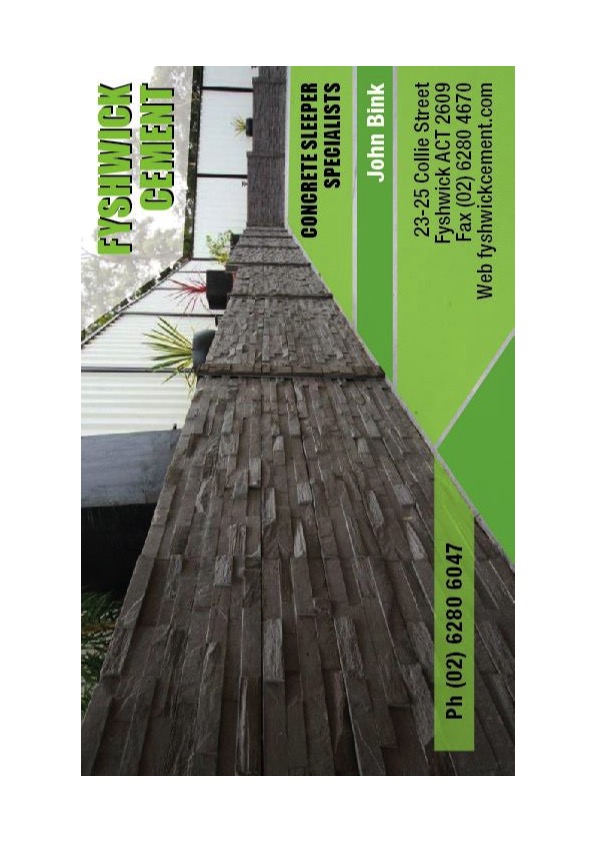 ORGANISERS RESERVE THE RIGHT TO ALTER JUDGES AS NECESSARY TO ENSURE THE SMOOTH RUNNING OF THE SHOWS.MAJOR SPONSORS
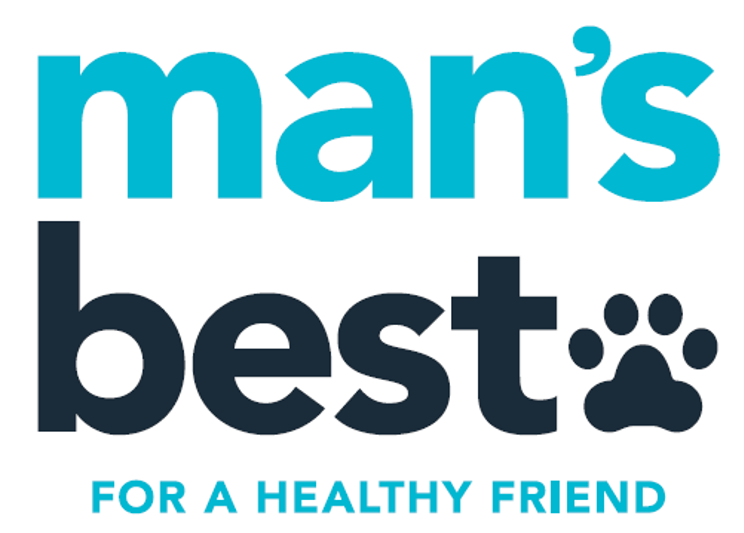 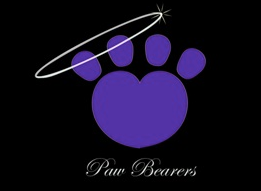 SATURDAY 14 SEPTEMBER 2019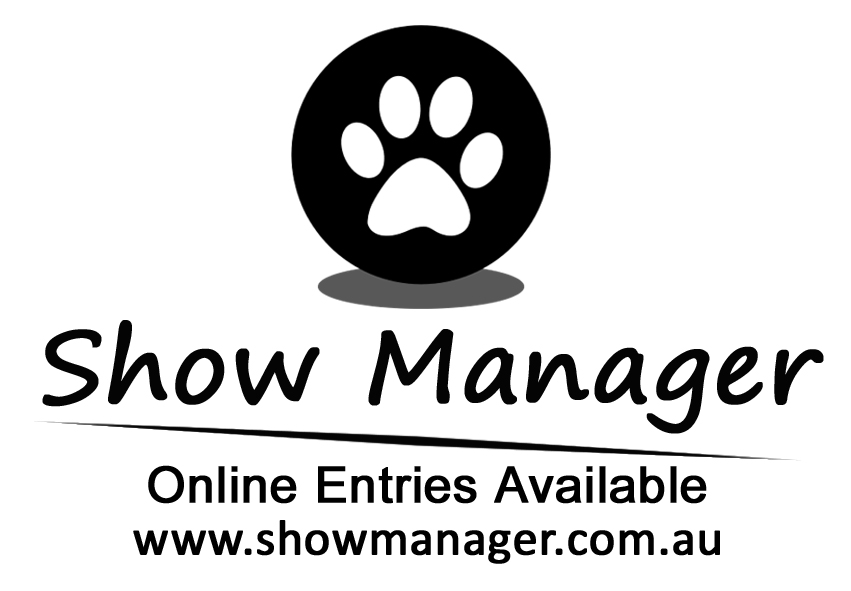 Show 1 - JUDGE MR NICO MEYER (QLD) Show 2 -  JUDGE MRS WENDY BOCE (VIC) Judging commences:	10am for Show 1  &    11am for Show 2                Order of judging:	All Hound Breeds AlphabeticallyClasses to be judged: 1, 2, 3, 4, 5, 10, 11, 14 & 18 (dogs and bitches) at Both Shows        Veterans Sweepstakes 7-10 & Over 10 years to judged at the conclusion of both shows,                       Judged by both Judges.  1st, 2nd & 3rd placeEntry Fees:         Members $12 first entry (includes Catalogue), $10 subsequent entries                    Non-Members $15 first entry (includes Catalogue), $12 subsequent entries                    Baby Puppies $8  Membership:       $10 per household, payable with entry.Catalogues:	      One Catalogue for both Shows, Included in first entry, or $5 on the day.